Досуга  ко «Дню матери».Для детей старшего дошкольного возраста.Конспект составила воспитатель подготовительной группыГальцева Елена АлександровнаПодготовили и провели воспитатели: Гальцева Елена АлександровнаРатова Наталья Николаевнаг .  Москва 2014 г.Цели:воспитывать любовь, уважение, бережное отношение к матери;приобщение семьи к образовательному процессу ДОУ через культурно — досуговые мероприятия и совместную деятельность;развитие нравственные качеств у воспитанников: доброты, желания заботиться о близких, сопереживания, способности понимать чувства другого человека;развитие творческих способностей детей.Оборудование: песня «Мама»;  муз . центр ; светящиеся палочки; 2-3 шарфа ; загадки по сказкам. Предварительная работа: дети заранее изготавливают подарки для мам, разучивание стихов   и песни с детьми, выставка портретов мам.Ход досуга.Ведущая: Дорогие наши, любимые мамы!  Этот осенний вечер мы посвящаем Вам!  С Днем матери вас дорогие!  Пусть этот праздник будет светлым,  Пусть радость принесут вам ветры,  Пусть уйдут печали, сбудутся мечты,  Пусть всегда вам дарят улыбки и цветы!  Дети по очереди читают стихи: 1. Мы здесь сегодня собрались, чтобы поздравить наших мам,     Большого счастья и здоровья мы от души желаем вам!  2. Я сегодня не шалю, я ведь не проказник!     Догадались, почему? Потому что праздник!  3. Потому что мамы с нами в зале улыбаются,      Потому что праздник этот всем ребятам нравится! 4. Мы с днем Матери всех мам весело поздравим.     Мы любимых матерей чествуем и славим! 5. Мы мам наших добрых улыбки в огромный букет соберем.     Для вас дорогие, любимые, мы песню сегодня поем! Ведущая: Нынче праздник! Нынче праздник!  Праздник бабушек и мам.  Это самый добрый праздник Осенью приходит к нам Это праздник послушанья,  Поздравленья и цветов,  Прилежанья, обожанья,  Праздник самых лучших слов.  Ведущая :Что для птиц скажите надо?  Дети: Солнце, небо, зелень сада. Ведущая :А для моря?  Дети: Берега. Ведущая :А для лыж?  Дети: Для лыж – снега. Ведущая :Ну, а нам, мы скажем прямо: Вместе: Чтоб была бы с нами мама! Игра «Узнай маму».Ведущая:Мамы становятся в круг, ребенок с закрытыми глазами идет  по кругу и трогает руки всех мам, пока не найдет свою.(5-6 детей).вовремя игры звучит музыка.Конкурс – «Сказочный».Ведущая:Нам пришли сказочные телеграммы. Из каких же они сказок? Давайте проверим ,как наши мамы знают сказки .Ну а детки им помогут.1.Ждали маму с молоком,   А пустили волка в дом.   Кто же были эти   Маленькие дети? (семеро козлят)2. Уплетая калачи, ехал парень на печи.   Прокатился по деревне и женился на царевне. (Емеля из скзки «По    щучьему веленью»)3. Эта скатерть знаменита   Тем, что кормит всех до сыта.   Что сама собой она   Вкусных кушаний полна. (скатерть-самобранка)4. Сладкий яблок аромат   Заманил ту птицу в сад.   Перья светятся огнем.   И светло вокруг, как днем (Жар-птица)5. Знает утка, знает птица,   Где Кощея смерть таиться.   Что же это за предмет?  Дай, дружок, скорей ответ. (игла)6. Как у бабы у Яги   Нет совсем одной ноги.  Зато есть замечательный   Аппарат летательный (ступа)7.Убежали от грязнули  Чашки, ложки и кастрюли.  Ищет их она, зовет, и в дороге слезы льет (Федора).8. В гости к бабушке пошла, пироги ей понесла.   Серый волк за ней следил,   Обманул и проглотил. (Красная шапочка)9. У Золушки с ножки   Свалилась случайно.   Была не простою она, а хрустальной (туфелька)10. Всех важней она в загадке, хоть и в погребе жила.    Репку вытащить из грядки    Деду с бабкой помогла. (мышка)Ведущая : По всему видно, что сказки наши мамы и ребята знают хорошо. «Мама» из кинофильма «Мама». Мама - первое слово,  Главное слово в каждой судьбе.  Мама жизнь подарила,  Мир подарила мне и тебе.  Так бывает - ночью бессонною Мама потихоньку всплакнет,  Как там дочка, как там сынок ее - Лишь под утро мама уснет.  Мама - первое слово,  Главное слово в каждой судьбе.  Мама землю и небо,  Жизнь подарила мне и тебе.  Так бывает - если случится вдруг В доме вашем горе-беда,  Мама - самый лучший, надежный друг -  Будет с вами рядом всегда.  Мама - первое слово,  Главное слово в каждой судьбе Мама жизнь подарила,  Мир подарила мне и тебе.  Так бывает - станешь взрослее ты И, как птица, ввысь улетишь,  Кем бы ни был, знай, что для мамы ты -  Как и прежде, милый малыш.  Мама - первое слово,  Главное слово в каждой судьбе Мама жизнь подарила,  Мир подарила мне и тебе. Дети:1."Что же я сегодня маме подарю?      Может, куклу? Может быть, конфет? "     Нет!      Вот тебе, родная, в твой денек     Аленький цветочек-огонек!  2. От сердца получите подарки эти скромные,     Примите  пожелания огромные, огромные!Ведущая:Желаем мира и любви, желаем молодости вечной.Пусть будут радости длинны, а огорченья быстротечны.Пусть будет все, как в доброй сказке: удача, тысячи цветов.Здоровье, улыбки, счастье, дела, достойные стихов.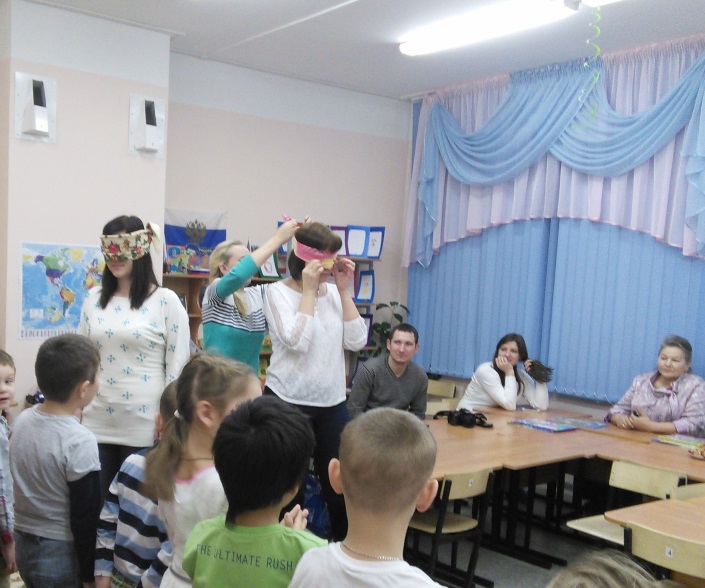 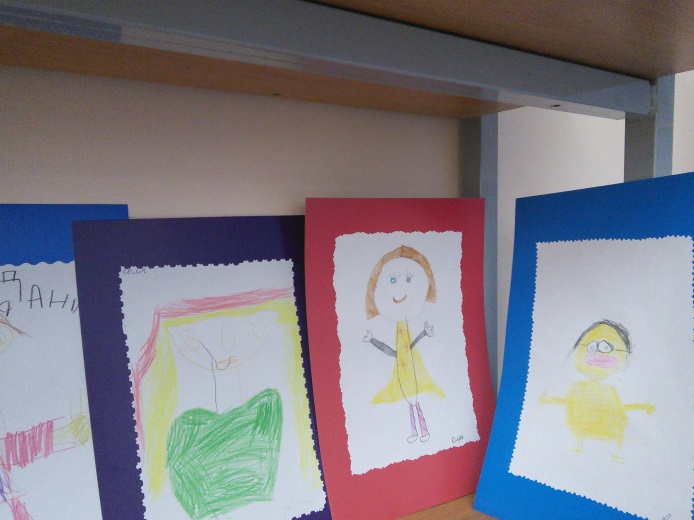 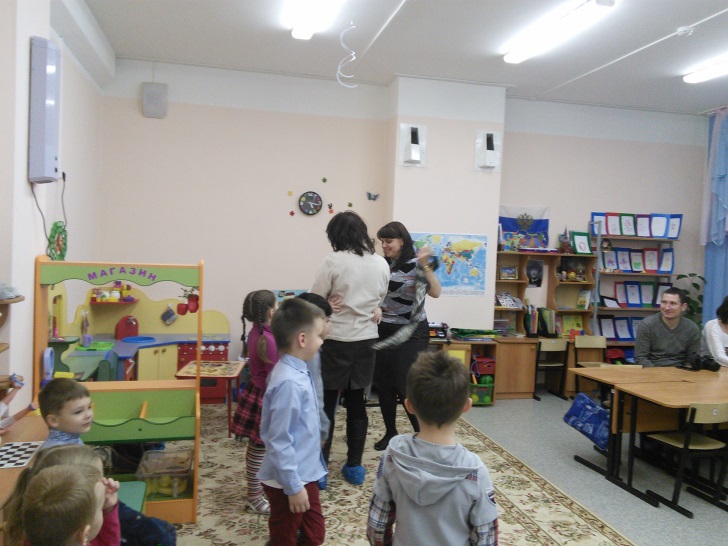 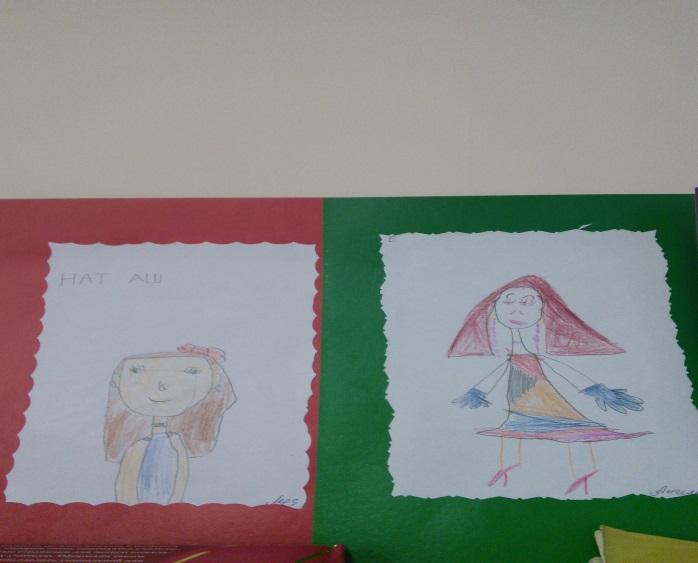 